Multiplication Counting Principle - Day #2 HW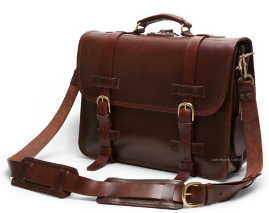 Solve each problem.1.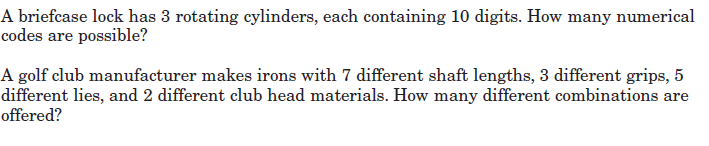 2.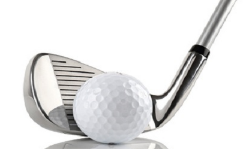 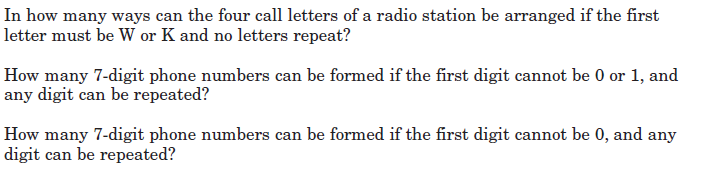 3.4.5.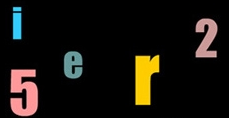 6. 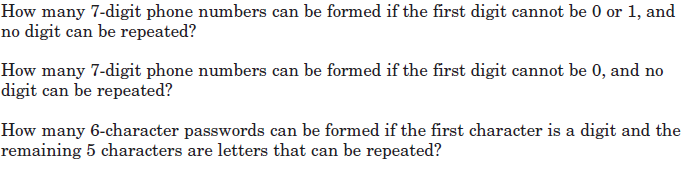 7.8.9. 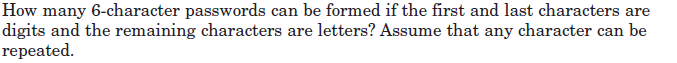 10. 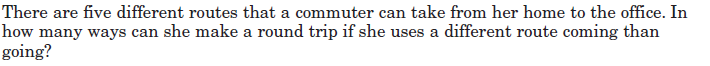 11.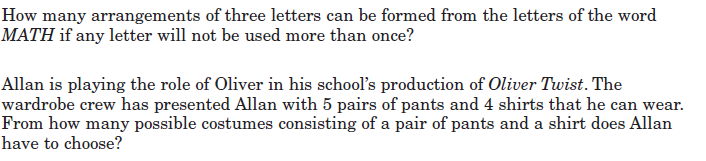 12.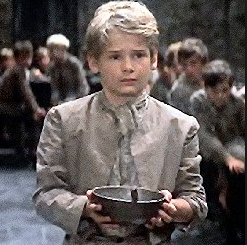 13.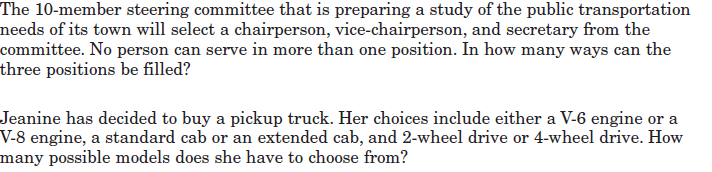 14.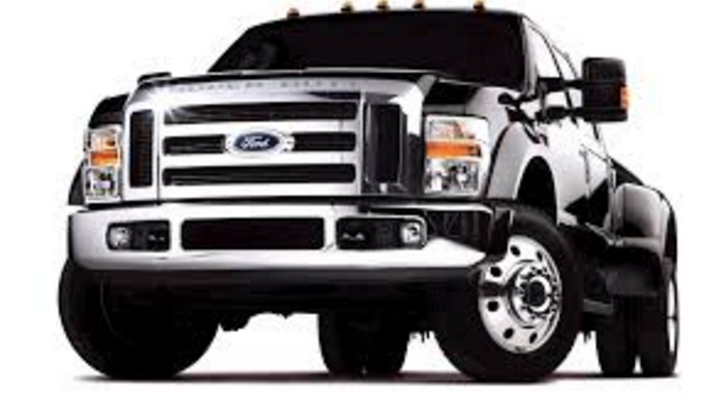 15.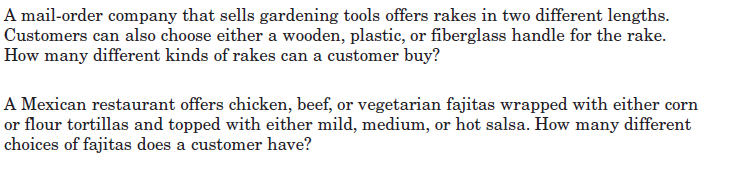 16.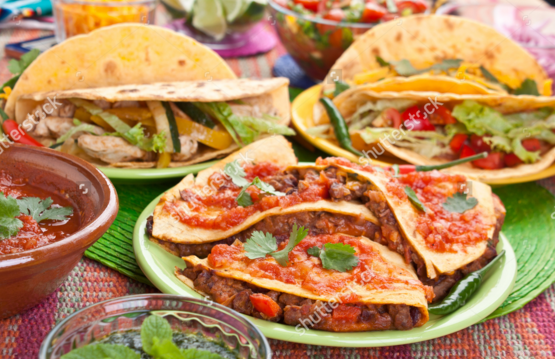 